SKM Zruč nad Sázavou – TENNISLINE, z. s. Vás zve naSLAVNOSTNÍ VEČER ZRUČSKÉ MÖLKKY spojený s vyhlášením ZLATÝCH DVANÁCTEK 2019Sportbar U Gatěho, sobota 21. prosince 2019, 19:05 hodink tanci a poslechu hraje skupina Combo FH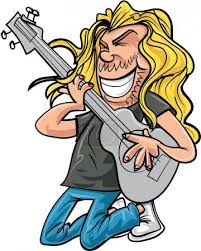 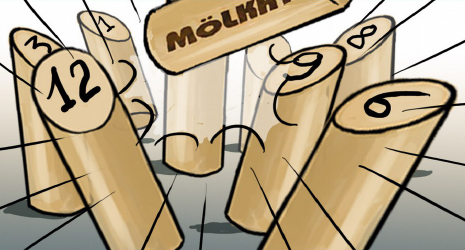 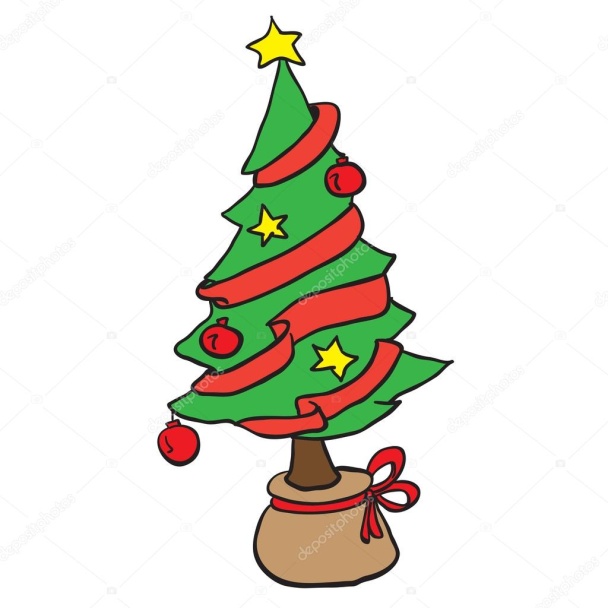 